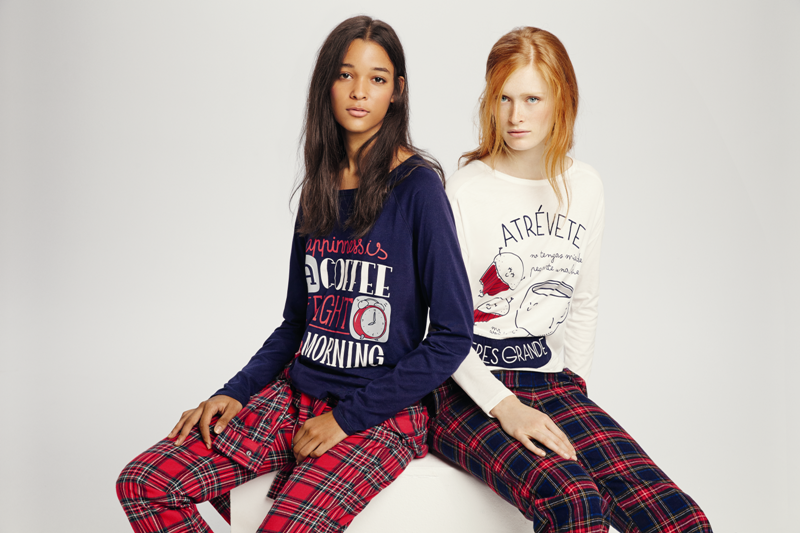 Oysho et Mr. Wonderful présentent la nouvelle collection capsule de cet automne-hiver.Oysho et Mr. Wonderful s’unissent à nouveau pour lancer une nouvelle collection dont les messages positifs et l'envie de faire éclater la joie constituent encore une fois une forte source d'inspiration.La philosophie des deux marques garantit l’harmonie qui a servi de socle à ce projet commun.Pour cette nouvelle saison, des messages pleins de fantaisie et de joie accompagnent de nouvelles et sympathiques illustrations caractéristiques deMr. Wonderful. Le vaste choix d'articles imprimés est décliné suivant plusieurs coloris, dont le bleu marine, le rouge et le gris.Cette collaboration a produit un packaging spécialement conçu pour la collection et a permis l’organisation de concours sur les réseaux sociaux d'Oysho.La collection Oysho &Mr.Wonderful sera mise en vente le 25 octobre prochain surwww.oysho.com et durant la première semaine de novembre dans les magasins Oysho.*Pour voir toutes les photos de la campagne et les articles silhouettés, vous pouvez accéder au Pressroom d'Oysho http://press.oysho.com/